Министерство образования и науки Российской ФедерацииФедеральное государственное бюджетное образовательное учреждениевысшего образования«Курский государственный университет»Институт экономики и управленияКафедра экономикиКУРСОВАЯ РАБОТАПо дисциплине «Экономика организации»на тему:«Экономическая оценка рентабельности в деятельности предприятия»Выполнила студентка 4 курса 47 группыОчной формы обученияНаправление подготовки 38.03.01. Экономика   Профиль: Финансы, денежное обращение и кредитМаякова Екатерина АлександровнаКурск 2018СОДЕРЖАНИЕВведение……………………………………………………………………..3-51 Теоретические основы рентабельности деятельности предприятия1.1 Понятие рентабельности и показатели эффективности предприятия………………………………………………………………………..6-9 1.2 Виды рентабельности предприятия и методика их расчета……….9-141.3 Факторы, влияющие на рентабельность деятельности предприятия……………………………………………………………………15-182 Анализ рентабельности АО «Проект «Свежий хлеб»2.1 Характеристика АО «Проект «Свежий хлеб»………………...……91-212.2 Анализ состояния АО «Проект «Свежий хлеб»…………………....21-272.3 Оценка показателей рентабельности АО «Проект «Свежий хлеб» и методы их повышения……………………………………………………….....27-33Заключение……………………………………………………………….34-36Список использованных источников……………………………………37-39Приложения…………………………………………………………..………....ВВЕДЕНИЕВ экономическом анализе предприятия результаты деятельности оцениваются с помощью показателей: объема выпуска продукции, объема продаж, прибыли. Но одних этих показателей недостаточно для того, что определить, эффективно ли работают различные предприятия. На основании этого можно сказать, что эти показатели являются абсолютными характеристиками деятельности предприятия, и их правильное описание может быть осуществлено только благодаря показателям, показывающим вложенные в предприятие средства. Поэтому для характеристики эффективности работы предприятия в целом и определения хозяйственной, финансовой, предпринимательской доходности необходимо рассчитывать показатели рентабельности. Показатели рентабельности – это важные элементы, отражающие  факторы формирования прибыли предприятий. В сравнительном анализе и при проведении оценки финансового состояния предприятия их используют в обязательном порядке. Показатели рентабельности также применяются при анализе эффективности управления предприятием, при определении долгосрочных перспектив развития организации. Они являются инструментом инвестиционной политики и ценообразования.  Актуальность работы связана, с одной стороны, с большим интересом к самим показателям рентабельности в условиях рыночной экономики, их особенностям и методам расчета,  а с другой стороны, с анализом рентабельности и финансовых показателей, помогающих определить направления развития предприятия, критерии повышения производительности и окупаемость вложений в активы. Вопросы по данной теме носят теоретический и практический характер и значимость.  Ведь на основании рассчитанных показателей можно определить, какой товар и какие филиалы приносят большую прибыль предприятию. Рентабельной считается та организация, которая приносит доход, а не убыток. В современных рыночных условиях необходимо правильно и рационально организовывать производственную деятельность, пристально следить за финансовым положением, отслеживая при этом все экономические показатели. Реализуя свою продукцию потребителям, предприятие получает денежную выручку.  Однако это не гарантирует наличие прибыли. Сначала необходимо сопоставить выручку с затратами, а уже затем выявить финансовый результат. Прибыль – важный и сложный компонент производственного процесса. Именно она и рентабельность являются основными показателями оценки конкурентоспособности предприятия. Объектом исследования в данной работе являются экономические показатели эффективности хозяйственной деятельности Акционерного Общества «Проект «Свежий хлеб».Предметом исследования в работе являются методы оценки рентабельности, ее виды и показатели, как одного из важнейших критериев  анализа эффективности функционирования предприятия. Целью данной работы является анализ рентабельности предприятия и нахождение путей ее увеличения. Перед нами ставятся следующие задачи:изучить сущность и виды рентабельности;  охарактеризовать методику расчетов показателей рентабельности;3) исследовать основные факторы, влияющие на рентабельность деятельности предприятия;провести анализ финансового состояния АО «Проект «Свежий хлеб»;5) рассмотреть  оценочные  показатели рентабельности АО «Проект «Свежий хлеб» и методы их повышения. Теоретические и статистические данные помогут сделать выводы о перспективах развития данного предприятия в условиях экономической политики России и возможности конкурировать с другими организациями. Они помогут рассмотреть нынешнее состояние рентабельности фирмы, прошлое или будущее и на основании этого сделать соответствующие выводы.  Многие авторы в своих работах раскрывают проблему экономической оценки рентабельности в деятельности предприятия. Среди них следует назвать таких, как Шеремет А.Д., Палий В.М., Ковалев В.В., Стоянова Е.С., Бернстайн А.А. и т д. и другие. Информационные и статистические источники, использованные в работе, являются  объективными и достоверными. В аналитической главе представлены данные бухгалтерской отчетности АО «Проект «Свежий хлеб», взятые с официального сайта. Курсовая работа содержит введение, две главы, заключение, список использованных источников и приложения.1 Теоретические основы рентабельности деятельности предприятияПонятие рентабельности и показатели эффективности предприятия	Основной целью деятельности любого предприятия, функционирующего в условиях рыночной экономики, является получение прибыли. Однако прибыль как некая абсолютная величина не может охарактеризовать, насколько успешно предприятие  реализует свою продукцию, использует инвестиционный капитал, управляет оборотными средствами. По мнению Быковой Н.Н. для такой комплексной оценки деятельности организаций «в финансовом и экономическом анализе используется система относительных экономических показателей, в которую и входят коэффициенты рентабельности». [1, C.373].В силу богатой истории изучений вопросов оценки эффективности экономической деятельности предприятий исследователями различных экономических школ, в литературе можно встретить несколько подходов к определению понятия рентабельности. Часто при этом данный термин используют как синоним к понятиям «доходность», «прибыльность», «эффективность». В русско-немецком словаре Лепинга А. А. рентабельность происходит от немецкого слова «Rentabel», которое «переводится как «рентабельный, доходный, прибыльный, выгодный, самоокупающийся» или от слова «рента», что означает «доход»» [2]. Б. А. Райзберг определяет рентабельность следующим образом: «Рентабельность – это конечный хозяйственный результат деятельности за определенный период, который определяется величиной полученной прибыли в сравнении с размерами расходов в основные и оборотные средства» [3]. Мнение Райзберга совпадает с мнением Е. С. Стояновой, которая определяет рентабельность как «показатель экономической эффективности производства в организациях, который комплексно отражает использование материальных, трудовых и денежных ресурсов» [4]. Близким к данному определению категории рентабельности следует отнести определение, данное Н. П. Любушиным. Он считает рентабельность «относительным показателем, определяющим размер прибыли, приходящейся на один рубль используемых ресурсов» [5]. Г. В. Савицкая отмечает, что «рентабельность является экономическим показателем, который определяет доходность бизнеса и позволяет  охарактеризовать эффективность деятельности предприятия, уровень доходности производственной, инвестиционной, коммерческой и других видов деятельности, а также в более полном объеме получить информацию об окончательных результатах хозяйствования, так как его величина демонстрирует соотношение эффекта от наличных или потребленных ресурсов» [7]. М. Н. Крейнина дает определение рентабельности следующим образом: «Под рентабельностью следует понимать отношение прибыли к собственному, общему или оборотному капиталу, что является важнейшим масштабом оценки величины  доходов предприятия» [8].  Из всего сказанного можно сделать вывод о том, что при равном уровне прибыли, предприятия могут иметь различный уровень рентабельности. Сопоставление приведенных определений позволяет  сформулировать следующее обобщающее определение рентабельности как относительного показателя, характеризующего уровень прибыльности предприятия, эффективности его работы в целом, рациональности инвестиций и т. д.
	Существующие подходы к определению показателей рентабельности (как непосредственно неких количественных величин) можно разделить на несколько групп: 1. Показатели, базирующиеся на затратном подходе, уровень которых определяется соотношением прибыли с затратами. Рентабельность:- отдельных видов продукции;- операционной деятельности предприятия;- инвестиционной деятельности и отдельных инвестиционных проектов;- обычной деятельности.2. Показатели, характеризующие прибыльность продаж, уровень которых определяется соотношением прибыли с выручкой от реализации продукции. К ним относят рентабельность продаж отдельных видов продукции и общая рентабельность продаж.3. Показатели, в основе которых лежит ресурсный подход и уровень которых определяют отношением прибыли к общей сумме или отдельным частям авансированного капитала. Рентабельность: - совокупных активов или общая рентабельность;- операционного капитала;- основного капитала;- оборотного капитала;- собственного капитала. 	Для расчета уровня доходности предприятия все показатели могут быть объединены в следующие группы:1. Показатели, предназначенные для оценки эффективности деятельности предприятия в целом. Они рассчитываются на  основании соотнесении показателей прибыли предприятия или прибыли от реализации продукции, чистой прибыли (в числителе) к показателям количества реализованной продукции, ее себестоимости, величины акционерного и инвестиционного капитала, собственного капитала, заемного капитала и совокупного капитала (в знаменателе).2. Показатели, рассчитываемые для оценки доходности продукции, используемых ресурсов производства и затрат. Они рассчитываются на соотнесении показателей прибыли предприятия, прибыли от реализации продукции, чистой прибыли (в числителе) к показателям совокупных затрат - себестоимости, основных фондов, оборотных средств, оплаты труда, численности работников, производственных площадей и т.д. (в знаменателе).	Больше всего в практической деятельности используются следующие показатели:- рентабельность продукции — отношение прибыли предприятия (прибыль от реализации продукции или чистой прибыли) к себестоимости продукции (изготовленной, товарной или реализованной);- рентабельность изделия – отношение прибыли, закладываемой в цену изделия, к себестоимости изделия;- рентабельность оборота — отношение величины чистой прибыли к объему реализованной продукции. Таким образом, в данном подразделе рассмотрены сущность рентабельности и классификация показателей рентабельности по различным критериям. Теперь мы можем перейти к рассмотрению следующего аспекта рентабельности – ее видам и методике расчета.Виды рентабельности предприятия и методика их расчетаЭффективное бесперебойное функционирование предприятия определяется способностью получать достаточный объем прибыли. Данная способность оказывает определяющее влияние на платежеспособность предприятия.  [9, C. 15].Результат деятельности предприятия можно оценить, используя абсолютные и относительные показатели. Абсолютные показатели позволят провести анализ динамики изменений различных показателей прибыли (балансовой, реализации продукции, работ, услуг, оставшейся в распоряжении предприятия) за ряд лет. Однако, как правило, данные расчеты имеют больше математический смысл, чем экономический.     Относительные показатели -  это разнообразные соотношения прибыли и вложенного капитала (собственного, инвестированного, заемного и другого). Важной особенностью таких показателей является нивелирование влияния на них искажающих инфляционных составляющих. Экономический смысл показателей доходности состоит в том, что они характеризуют прибыль, получаемую с каждого рубля средств (собственных или заемных), вложенных в предприятие [10, C. 213].Рассмотрим методики расчета некоторых показателей рентабельности, входящих в комплексную систему показателей эффективности деятельности организации. Рентабельность активов (1) показывает, какую прибыль  получает предприятие с каждого  рубля, вложенного в активы.      где Ра – рентабельность активов (имущества);
     П – прибыль в распоряжении предприятия (форма №2);
     А – средняя величина активов (расчет по данным баланса). 

          Скрынник Е.Е. выделяет следующие показатели прибыли: «валовая прибыль, прибыль от продаж, бухгалтерская прибыль (прибыль до налогообложения), чистая прибыль, чистый приток денежных средств» [22, C.57].
     В качестве показателей величины активов могут использоваться величины всех активов предприятия, внеоборотных активов, оборотных активов, чистых активов, отдельных компонентов внеоборотных и оборотных активов. Снижение показателя рентабельности активов свидетельствует либо о снижении эффективности использования активов предприятия, либо о накоплении на предприятии неиспользуемых активов. В свою очередь рост показателя, то есть повышение эффективности использования, оценивается положительно как достаточно убедительное свидетельство успешного развития предприятия и его финансового благополучия. Коэффициент рентабельности активов показывает сколько рублей прибыли приносит рубль вложенных средств независимо от источника их привлечения. Для  исчисления этого показателя различные  показатели прибыли соотносят со средним итогом баланса, что позволяет оценить воздействие внешних факторов [12, C.21].Рентабельность  оборотных активов Роа  (2) – это отношение прибыли, которая находится в распоряжении предприятия (П), к средней величине оборотных активов   (ОА ) . Она показывает эффективность  их использования  предприятием в  отчетном периоде.Динамика рентабельности оборотных активов оценивается  с помощью сопоставления с динамикой  рентабельности всех активов и необоротных активов.  Показатель расчета общей рентабельности активов предприятия Робщ  (3) определяется как отношение балансовой прибыли (Бп)   к среднегодовой стоимости активов   (А ).   Этот  показатель называется еще экономической рентабельностью и используется для расчета экономической эффективности инвестиций, а также в целом хозяйственной деятельности. Расчет коэффициента общей рентабельности позволяет предприятию выявить факторы, которые необходимо изменить, чтобы снизить себестоимость продукции. Чистая рентабельность предприятия Рчрп  (4) – это отношение прибыли от реализации продукции ( Пр) к среднегодовой стоимости активов (А). Рентабельность вложений капитала Рвк  (5) – это отношение прибыли от всей реализации (Пвр) к среднегодовой стоимости активов (А). Сопоставление показателей  общей рентабельности предприятия Робщ  и чистой рентабельности Рчрп позволяет оценить влияние налогообложения на хозяйственные показатели предприятия. Сопоставление Робщ  и Рвк показывает влияние на рентабельность операций, не имеющих прямого отношения к производству и реализации продукции [11].Если предприятие руководствуется стратегией перспективного развития, то ему требуется разработать инвестиционную политику: постоянную и долгосрочную. Информация о средствах, инвестированных в предприятие, может быть получена по данным баланса как сумма собственного капитала и долгосрочных обязательств или как разность общей суммы активов и краткосрочных обязательств. Рентабельность инвестиций (6) рассчитывается следующим образом: 
где Ри -  рентабельность инвестиций;Пн - прибыль (до уплаты налогов);Вб - валюта банков;Ко – краткосрочные обязательства.Поскольку величина уплачиваемого налога на прибыль является внешним фактором, неконтролируемым самой организацией, то в числителе используется величина прибыли до уплаты налога.Рентабельность собственного капитала Рск (7) - это отношение прибыли, которая находится в распоряжении предприятия (П, форма №2) к источникам собственных средств  (Исс, итог раздела IV пассива).Этот  показатель называют финансовой рентабельностью. Он определяется эффективностью не только использования активов, но и управления капиталом (собственным и заемным). Рентабельность реализованной продукции Рп  (8) – это отношение прибыли, которая находится в распоряжении предприятия (П, форма №2) к выручке от реализации (Вр). [19, С.77]     Существующая  взаимосвязь между показателями рентабельности активов (имущества) Ра, оборачиваемостью активов (Ао) и рентабельностью реализованной продукции (Рп) (9) может быть предоставлена в следующем виде:В  анализе  показатели балансовой и  чистой прибыли можно соотносить как только с  основными, так и только с оборотными фондами, или  отдельно с каждой статьей входящей в состав оборотных фондов.Для выявления избыточного увеличения на предприятии оборотных средств, целесообразным является расчет рентабельности основных и внеоборотных средств (10), которая характеризует долю прибыли, приходящуюся на рубль внеоборотных  активов и рассчитывается по формуле:где П – прибыль (балансовая или чистая);ВНА   – величина внеоборотных активов.Рентабельность  внеоборотных активов показывает эффективность их использования предприятием в отчетном периоде. Этот показатель оценивается путем сопоставления с рентабельностью всех активов и оборотных активов.Сравнительная оценка увеличения или уменьшения доли внеоборотных активов во всех активах должна производиться на основе анализа достаточности или избыточности внеоборотных активов для решения производственных или финансовых задач предприятия. Увеличение доли внеоборотных активов в общей величине всех активов может быть связано с существенным совершенствованием производственных технологий, возможно их радикальным изменением, а также осуществлением финансовых вложений в дочерние структуры предприятия, или же увеличением доли значимых нематериальных активов в связи с инновационным характером стратегии предприятия. С другой стороны, увеличение доли внеоборотных активов в полной величине всех активов может отражать приобретение излишних с точки зрения производственных задач основных средств.Снижение доли внеоборотных активов во всех активах и соответствующее возрастание доли оборотных активов может быть связано с расширением объемов деятельности за счет более полной загрузки имеющихся производственных мощностей. Но, с другой стороны, указанное снижение доли внеоборотных активов может отражать формирование излишних (неиспользуемых) запасов, затоваривание складов готовой продукцией, не имеющей высокого спроса.Итак, нами рассмотрены основные виды показателей рентабельности. Показано, что в зависимости от того, какие факторы явились ключевыми предпосылками изменения доли внеоборотных активов во всех активах, следует формировать положительную или отрицательную оценку сравнительной динамики рентабельности всех активов и рентабельности внеоборотных активов. Факторы, влияющие на рентабельность деятельности предприятияВ своей работе любому современному предприятию приходится акцентировать усилия не только и не столько на решении оперативных задач и достижении краткосрочных преимуществ, сколько работать над выявлением резервов для увеличения объемов производства и дальнейшей реализации, снижением себестоимость продукции, работ, услуг, увеличении доходности и рентабельности. Только так предприятие может поддерживать необходимый уровень развития и повышения эффективности работы. Для выявления основных направлений изыскания резервов увеличения прибыли и повышения рентабельности существуют факторы, которые принято классифицировать по различным признакам (Рисунок 1)Рисунок 1Внешние факторы – это факторы, которые не зависят от деятельности предприятия, но оказывают значительное влияние на величину прибыли рентабельности. К ним относятся: - условия окружающей среды;- государственное регулирование цен, тарифов, процентных ставок, налоговых льгот;- штрафные мероприятия;- инфляция и другие. Внутренние факторы делятся на производственные и внепроизводственные. Производственные факторы - это наличие и использование средств и предметов труда, трудовых и финансовых ресурсов. Здесь, в свою очередь, принято выделять экстенсивные и интенсивные производственные факторы.  Экстенсивные факторы воздействуют на процесс получения прибыли через количественные изменения: объема средств и предметов труда, финансовых ресурсов, времени работы оборудования, численности персонала, фонда рабочего времени и другое. Интенсивные факторы воздействуют на формирование и увеличение прибыли, повышение рентабельности напротив через «качественные» изменения: повышения производительности оборудования и его качества, использование прогрессивных материалов и современных технологий обработки, ускорении оборачиваемости оборотных средств, повышение квалификации и производительности труда персонала, снижение трудоемкости и материалоемкости продукции, совершенствование организации труда и более эффективное использование финансовых результатов и другое. К внепроизводственным факторам относятся сбытовая природоохранная деятельность, социальные условия труда и быта и другое.При осуществлении деятельности в сферах финансов и хозяйства все факторы достаточно тесно взаимодействуют друг с другом. Прямое влияние на себестоимость продукции, а значит, на прибыль и рентабельность, связано с тем, насколько рационально и экономно расходуются материальные ресурсы, так как доля материальных затрат в себестоимости значительна и колеблется  от 60 до 90%.Основными источниками резервов повышения уровня рентабельности продукции является увеличение суммы прибыли от реализации продукции и снижение ее себестоимости. Увеличение суммы  прибыли зависит от:- роста объема реализации продукции;- уменьшения затрат на ее производство и реализацию;- недопущения внереализованных убытков;- совершенствования структуры предприятия;- повышения качества продукции;- поиска боле выгодных рынков сбыта;- оптимизации сроков продаж.Крупные предприятия основное внимание обращают на проблемы контроля за изменениями промышленной производительности и стараются снижать роль внешнего фактора. Одним из условий успешного развития предприятия является расширение рынка сбыта продукции за счет снижения цены на предполагаемые товары. Так как этот процесс не сопровождается снижением цен на потребляемые ресурсы, то роль дефлятора цены в формировании доходности предприятия снижается. Это естественным образом переключает внимание руководства на контроль за изменением внутренних факторов: снижение материалоемкости и трудоемкости, повышение отдачи основных средств.Анализ чувствительности является одним из самых эффективных способов прогнозирования результатов деятельности предприятия. Основная цель данного анализа – выявить важнейшие факторы, способные наиболее существенно повлиять на эффективность работы предприятия. Для оценки эффективности необходимо выяснить, как изменяются основные показатели хозяйственной деятельности. Какие дополнительные затраты потребуются для  освоения резерва. В процессе можно разработать разработать математические модели, которые наилучшим образом будут отображать сложные взаимосвязи экономических явлений. Таким образом, в данном разделе проанализированы ключевые факторы влияющие на уровень рентабельность предприятия. Проведена их классификация и оценка характера воздействия на финансово-экономическую деятельность организации. Анализ рентабельности АО «Проект «Свежий хлеб»Характеристика АО «Проект «Свежий хлеб»«Проект «Свежий хлеб» - это крупнейший производитель хлебобулочных изделий в Курской области. АО «Проект "Свежий Хлеб" зарегистрировано по адресу г.Курск, ул.50 лет Октября, д.169, 305040. Генеральный директор организации - Мамзурин Максим Валерьевич. Заместитель генерального директора по производству АО "Проект "Свежий хлеб" - Чикириди Маргарита ВладиславовнаРазмер уставного капитала 10 513 руб. Численность персонала свыше 1300 человекНа 01.03.2017 учредителями являлись 16 лиц. Это: Граждане России – 13 (60.08%), ПАО «КУРСКПРОМБАНК» (19.05%), ООО «КУРСКПРОМФИНАНС» (10.43%), ЗАО «ЖЕЛЕЗНОГОРСКИЙ ХЛЕБОЗАВОД» (8.5%)). Организация насчитывает 2 филиала и 2 дочерние компании. Имеет 8 лицензий.Компания Проект "Свежий Хлеб»  принимала участие в 321 тендере из них выиграла 249. Основным заказчиком является Областной Медико-Социальный Реабилитационный Центр им. Преп. Феодосия Печерского, ОКУСОКО. В судах организация выиграла 46% процессов в качестве истца , проиграла 2% процессов в качестве истца и 25% в качестве ответчика.АКЦИОНЕРНОЕ ОБЩЕСТВО "ПРОЕКТ "СВЕЖИЙ ХЛЕБ" присвоен ИНН 4632057513, КПП 463201001, ОГРН 1054639134450, ОКПО 0074408165.В состав АО "Проект "Свежий хлеб" входят четыре ведущих хлебопокерных предприятия Курской области:-АО «Проект «Свежий хлеб»-ЗАО «Железногорский хлебозавод»-ЗАО «Рыльский хлебозавод»-Щигровский филиал АО «Проект «Свежий хлеб»Основным видом деятельности компании является производство хлебобулочных и кондитерских изделий с целью получения прибыли. Также Проект "Свежий Хлеб", АО работает еще по 20 направлениям.  Выделим следующие:- Строительство жилых и нежилых зданий;- Оптовая торговля хлебобулочными изделиями;- Розничная торговля хлебобулочными и кондитерскими изделиями в специализированных магазинах;- Автомобильные и грузовые перевозки;- Организация общественного питания;- Управлению холдинг-компаниями;- Консультирование в области коммерческой деятельности и управления и другие. Прибыль компании подлежит налогообложению в порядке, предусмотренном действующим законодательством Российской Федерации. Прибыль, остающаяся у Акционерного Общества после уплаты налогов и иных платежей в бюджет, поступает в полное его распоряжение и используется Обществом самостоятельно.  История предприятия началась еще в декабре 1976 года, когда было основано образующее предприятие «Хлебозавод №3», затем его переименовали в ЗАО «Курскхлеб». С августа 2015 года предприятие получило название - Акционерное общество "Проект "Свежий хлеб". На всех площадках предприятия внедрены принципы сертифицированного производства на соответствие ГОСТ Р ИСО 22000-2007. В 2015 году компанией успешно подтверждено действие этого сертификата. На предприятии разработана и внедрена система «Хассп» менеджмента качества и безопасности продукции. На данный момент ассортимент включает в себя  более 500 наименований изделий. За последние годы запущено семь поточных автоматизированных линий: по производству формового хлеба, батонов, сухаро-бараночных изделий, тонкого лаваша, линию пирожных и сегментарных тортов. 	География поставок готовой продукции  более 20 регионов Российской Федерации. Ежедневный суммарный пробег автомобилей составляет почти 35 тысяч километров.Итак, Акционерное общество «Проект «Свежий хлеб» является крупнейшим производителем мучных изделий. Основным видом деятельности компании является производство хлеба и других кондитерских изделий  с целью получения прибыли. 2.2 Анализ состояния АО «Проект «Свежий хлеб»Раскрыть экономическую оценку рентабельности в предприятии позволит анализ состояния АО «Проект «Свежий хлеб». Данный анализ необходимо строить на основе динамики основных и оборотных средств, которые являются важными средствами в развитии предприятия.Посредством информации, представленной в бухгалтерской отчетности за отчетный период 2014-2016 годов, проведем анализ использования производственных фондов АО «Проект» «Свежий хлеб». Необходимые расчеты осуществим в программе MS Excel и представим в виде таблиц и рисунков. Изначально необходимо сформировать структуру основных средств и процентное соотношение составляющих элементов. Данная информация представлена в таблице 1.Таблица 1Структура основных средств АО «Проект «Свежий хлеб»Источник: Рассчитано автором на основе Приложения 1 к пояснениям к финансовой отчетности АО «Проект «Свежий хлеб» за 2016 год.С помощью данной таблицы можно определить структуру основных средств АО «Проект «Свежий хлеб» в период с 2014 по 2016 гг. Продемонстрируем полученную информацию на рисунке 2 в виде диаграммы.Рисунок 2 Процентные соотношения элементов основных средств АО «Проект «Свежий хлеб»	Проанализировав полученные результаты, необходимо сделать вывод о том, что в течение 2014 – 2016 гг. наблюдается тенденция по увеличению основных средств в разрезе их составляющих на предприятии АО «Проект «Свежий хлеб».  Так, здания, сооружения, транспортные средства в 2016 году имеют значения 15,2%, 0,7%, 8,0% соответственно, а в 2015 году эти значения достигали 14,6%, 0,6%, 7,7%. Это говорит о том, что наблюдается закономерность по увеличению использования основных средств на предприятии. Тем не менее, производственный и хозяйственный инвентарь в течение 2014 – 2016 гг. имеет тенденцию, как по повышению, так и по снижению процентного соотношения. Так, в 2015 г. отмечен рост данного составляющего, а в 2016 году – спад. Это можно объяснить тем, что производственный или хозяйственный инвентарь может быть списан или снижена его первоначальная стоимость. Также стоит отметить, что доля остальных элементов структуры основных средств – земельные участки – остаются неизменными на протяжении рассматриваемого периода.На следующем этапе оценки эффективности использования производственных фондов необходимо выявить динамику изменения производственных фондов. Проведем расчет данных бухгалтерского баланса в MS Excel и представим полученные данные в таблице 2.Таблица 2Изменение первоначальной стоимости производственных фондов АО «Проект «Свежий хлеб»Источник: Рассчитано автором на основе Приложения 1 к пояснениям к финансовой отчетности АО «Проект «Свежий хлеб» за 2016 год.Проанализировав полученные данные, можно прийти к выводу, что оборотные средства АО «Проект «Свежий хлеб» показывает рост с 2014 по 2016 гг., в то же время темпы прироста основных средств нестабильны. Так, оборотные средства предприятия показали прирост в 20,7% по итогам 2015 года, в то время как основные имеют отрицательное значение в размере 17,4%. Однако в 2016 году наблюдается спад темпа прироста оборотных средств. Его отрицательное значение составило 1,9%. Это объясняется тем, что в 2015 году был увеличен выпуск готовой продукции на АО «Проект «Свежий хлеб», а в 2016 году, наоборот, снижен. Следующим этапом в оценке состояния АО «Проект «Свежий хлеб» выступает осуществление расчета таких экономических показателе, как фондоотдача, фондоѐмкость, коэффициент оборачиваемости оборотных средств. Показатель экономики, определяющий – сколько единиц выпуска продукции приходится на 1 рублю основных средств, называется фондоотдача. Основанием для показателя выпуска продукции может быть применена выручка предприятия, представленная в Форме 2 бухгалтерского отчетности. Следовательно, этот показатель дает оценку эффективности использования основных средств предприятия или отрасли в целом. Расчет показателя фондоотдачи (11) осуществляется по следующей формуле: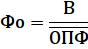 (11)где: В – это выручка от реализации продукции согласно Форме 2 бухгалтерского баланса;
ОПФ – это среднегодовая стоимость основных средствВ то же время обратным показателем фондоотдачи выступает фондоѐмкость . Этот показатель дает возможность установить, какое количество  единиц основных средств приходится на 1 единицу выпуска продукции. Фондоѐмкость (12) необходимо рассчитывать по следующей формуле:                                                                                                                        (12)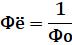 где: Фо – значение фондоотдачи. Необходимые для расчета показателя данные и полученный результат представим в таблице 3. Таблица 3Фондоотдача и фондоемкость АО «Проект «Свежий хлеб»Источник: Рассчитано автором на основе Приложения 1 к пояснениям к финансовой отчетности АО «Проект «Свежий хлеб» за 2016 год.Рассмотрим полученную в ходе расчетов информацию посредством диаграммы на рисунке 3. Рисунок 3 Изменение фондоотдачи и фондоемкости на предприятии АО «Проект «Свежий хлеб» за 2015 – 2016гг.Проанализировав полученные данные, можно сказать, что эффективность использования основных фондов на АО «Проект «свежий хлеб» увеличивается, так как показатель фондоотдачи в 2015-2016 гг. возрастает. Если учесть, что основные средства предприятия не показывали больших темпов прироста за 2014-2016 года, а фондоотдача за 2016 год значительно увеличилась в сравнении с уровнем предыдущего года, то можно прийти к следующему выводу – это явление свидетельствует о том, что на предприятии возможно произошло повышение производительности оборудования или увеличение коэффициента сменности его работы.Для того, чтобы дать оценку эффективности использования оборотных средств важно осуществить расчет коэффициента оборачиваемости оборотных средств (13). Этот показатель определяет количество раз применения оборотных средств за анализируемый период. Для расчета этого показателя необходимо воспользоваться следующей формулой: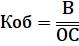                                                                      (13)
где: В – это выручка от реализации продукции согласно Форме 2 бухгалтерского балансаОС – это среднегодовая стоимость оборотных средств.В таблице 4 представим необходимые для расчета показателя данные и полученный результат.Таблица 4Расчет коэффициента оборачиваемости оборотных средств АО «Проект «Свежий хлеб»Источник: Рассчитано автором на основе Приложения 1 к пояснениям к финансовой отчетности АО «Проект «Свежий хлеб» за 2016 годИз полученных данных следует, что на АО «Проект «Свежий хлеб» оборотные средства в 2015 году совершают девять полных оборотов. Однако коэффициент оборачиваемости в 2016 году снизился на один оборот по сравнению с уровнем предыдущего года. Эта закономерность может быть объяснена тем, что у предприятия в 2016 году уменьшилась выручка от реализации, связанная с уменьшением количества готовой продукции.  Таким образом, в процессе оценки эффективности использования основных и оборотных средств АО «Проект «свежий хлеб»» было установлено, что предприятие эффективно использует производственные фонды и это позволяет более качественный осуществить анализ рентабельности. Эффективность использования основных средств заметно увеличилась в 2016 году, о чем говорит  показатель фондоотдачи.2.3 Оценка показателей рентабельности АО «Проект «Свежий хлеб» и методы их повышенияОценить эффективность работы предприятия и найти пути ее повышения позволит анализ рентабельности предприятия. Для этого необходимо просчитать не только рентабельность предприятия,  но и рентабельность активов.  Представим необходимые показатели для расчета в таблице 5.  Таблица 5Расчет рентабельности активов АО «Проект «Свежий хлеб»Источник: Рассчитано автором на основе Приложения 1 к пояснениям к финансовой отчетности АО «Проект «Свежий хлеб» за 2016 год.На протяжении трех лет прибыль от продаж и величина внеоборотных активов уменьшалась. В итоге рентабельность внеоборотных активов в 2014 году самая большая и составляет 17,28%. Затем с уменьшением прибыли и величины внеоборотных активов она снижалась и в 2015 году составила 12,44%, а в 2016  - 9,48%. Если же брать оборотные активы, то их величина наоборот увеличивалась с каждым годом. Однако это никак не повлияло на величину рентабельности оборотных средств, потому что она тоже уменьшалась на протяжении трех лет. В 2014 году она составила 67,01%, в 2015 – 36,25%, а в 2016 – 23,41%. Данные величины говорят о том, что увеличить рентабельность можно в том случае, если увеличить величину прибыли. С ее ростом доходность всей организации начнет расти. При анализе доходности предприятия также считают рентабельность реализованной продукции и собственного капитала. Это отдельные показатели, которые позволяют оценить отдельные компоненты фирмы. Представим необходимые показатели для расчета в таблице 6. Таблица 6Расчет рентабельности реализованной продукции и собственного капиталаИсточник: Рассчитано автором на основе Приложения 1 к пояснениям к финансовой отчетности АО «Проект «Свежий хлеб» за 2016 год.По данным таблицы 6 видно, что чистая прибыль в 2014 год значительно выше, чем в 2015 и 2016 годах, где она упала, но не значительно. Выручка в 2015 году по сравнению с 2014 выросла на 214 336 000 рублей, а в 2016 по сравнению с 2016 годом упала на 24 314 000 рублей. Можно сказать, что предприятие за три последних года наибольшую выручку имело в 2015 году. Источники заемных снизились с 2014 по 2016 года на 76 346 000 рублей.  Рассмотрим полученную в ходе расчетов информацию посредством диаграммы на рисунке 4. Рисунок 4 Изменение рентабельности реализованной продукции и собственного  капитала АО «Проект «Свежий хлеб».Проведя анализ данного рисунка, можно сделать вывод о том, рентабельность реализованной продукции была выше в 2016 году и составила 1,83%. В 2015 и 2016 годах она практически одинакова – 0,505% и 0,509%. Однако на 0, 004%, но она больше в 2016 году, так как выручка увеличилась в этот год. Исходя из этого, можно сделать вывод, что для увеличения этого показателя необходимо увеличить выручку. Рентабельность собственного капитала в 2014 году составила 7,22%, а в 2015 – 2,76%. Можно увидеть, что она упала на 4,46%. В 2016 году этот показатель был равен 3,23%. По сравнению с 2014 годом он уменьшился на 3,99% , а о сравнению с 2015 увеличился на 0, 47%. Наиболее обобщенным показателем является уровень рентабельности предприятия. Для его расчета используют следующую формулу: Р= БП/СА*100%где : БП – балансовая прибыль,СА - суммарная стоимость всех оборотных и внеоборотных активов, производственных мощностей и ресурсов.Представим необходимые показатели для расчета в таблице 7. Таблица 7Рентабельность предприятия АО «Проект»Свежий хлеб»Источник: Рассчитано автором на основе Приложения 1 к пояснениям к финансовой отчетности АО «Проект «Свежий хлеб» за 2016 год.Балансовая прибыль на протяжении трех лет уменьшалась. Так в 2015 году она стала меньше на 24 332 000 рублей, а в 2016 на 14 958 000 рублей. Ели же сравнивать 2014 и 2016 года, то она уменьшилась на 39 290 000 рублей. Виден значительный спад балансовой прибыли. Суммарная стоимость всех оборотных и внеоборотных активов, производственных мощностей и ресурсов тоже уменьшалась. По сравнения с 2014 годом в 2015 году она снизилась на 551 000 рублей, а в 2016 году на 21 207 000. Проанализировав эти цифры, можно увидеть, что данная сумма незначительно изменилась в 2015 году, и очень уменьшилась в 2016 году. Рассмотрим полученную в ходе расчетов информацию посредством диаграммы на рисунке 5. Рисунок 5 Изменение рентабельности на предприятии АО «Проект «Свежий хлеб» за 2014 – 2016гг.Из диаграммы видно, что рентабельность на предприятии АО «Проект «Свежий хлеб» с 2014 по 2016 год падала. Если в 2014 году она составляла 13,58%, то в 2015 году стала 9,27%, что на 4,31% меньше. В 2016 году она была 6,86%, что на 6, 72% меньше, чем в 2014 году, и на 2,41% меньше, чем в 2016 году. Итак, так как прибыль на протяжении трех лет уменьшалась, то и рентабельность уменьшилась с  2014 года по 2016 почти в два раза, а именно на 6,72%. Это невысокая оценка рентабельности, поэтому руководству предприятия необходимо продумать дальнейшую политику фирмы и предпринять определенные меры, способные привести к улучшению данного коэффициента. Необходимо просчитать все производственные затраты и постараться их минимизировать. Предпринять новые методы руководства предприятием. Посчитать, все ли ресурсы используются рационально. Если нет, то нужно попробовать предпринять новые методы работы. Также можно будет уделить внимание персоналу фирмы. Либо минимизировать число сотрудников, оставив только лучшие кадры, либо повысить квалификацию сотрудников, что позволит использовать новые технологии производства, а, следовательно, обойти конкурентов и получить больше прибыли. ЗаключениеРентабельность – очень важный показатель в анализе. С помощью его  мы можем  определить, какую прибыль имеет фирма с каждого рубля средств, вложенных в активы предприятия. В настоящее время многие фирмы уделяют внимание показателям, связанным с этим. В данной работе рассмотрена сущность рентабельности как важного и многостороннего экономического показателя. Рассмотрены показатели эффективности предприятия.  Раскрыто содержание основных видов рентабельности и показана методика их расчета.  Рассмотрены факторы, влияющие на рентабельность деятельности предприятия. Дана характеристика взятого для работы предприятия, проведен анализ структуры основных средств АО «Проект «Свежий хлеб» и представлен графически. Показано изменение первоначальной стоимости производственных фондов АО «Проект «Свежий хлеб». В связи с этим можно сделать вывод о том, что оборотные средства АО «Проект «Свежий хлеб» показывают рост с 2014 по 2016 гг., но в то же время темпы прироста основных средств нестабильны. Рассчитаны такие показатели, как фондоемкость, фондоотдача и коэффициент оборачиваемости. Из полученных результатов видно, что эффективность использования основных фондов на АО «Проект «свежий хлеб» увеличивается, так как показатель фондоотдачи в 2015-2016 гг. возрастает. Оборотные средства в 2015 году совершают девять полных оборотов, а в 2016 году снизился на один оборот по сравнению с уровнем предыдущего года. Эта закономерность может быть объяснена тем, что у предприятия в 2016 году уменьшилась выручка от реализации, связанная с уменьшением количества готовой продукции.  В рамках анализа рентабельности рассмотрена динамика показателей предприятия с 2014 по 2016 годы, детально исследованы как внешние, так и внутренние факторы, повлиявшие на ее изменение в указанный период. Проведя анализ внеоборотных и обородных средств, можно увидеть, что на протяжении трех лет прибыль от продаж и величина внеоборотных активов уменьшалась. В итоге рентабельность внеоборотных активов в 2014 году самая большая и составляет 17,28%. Если же брать оборотные активы, то их величина наоборот увеличивалась с каждым годом. Однако это никак не повлияло на величину рентабельности оборотных средств, потому что она тоже уменьшалась на протяжении трех лет.В работе рассчитана рентабельность реализованной продукции и собственного капитала. Они являются разновидностями общей рентабельности. Рентабельность реализованной продукции была выше в 2016 году и составила 1,83%. В 2015 и 2016 годах она практически одинакова – 0,505% и 0,509%. Для увеличения этого показателя необходимо увеличить выручку. Рентабельность собственного капитала в 2014 году составила 7,22%, а в 2015 – 2,76%.Наиболее обобщенным показателем является уровень рентабельности предприятия. Проведя сравнительный анализ этого показателя за три года, можно сказать, что, так как прибыль на протяжении трех лет уменьшалась, то и рентабельность уменьшилась с  2014 года по 2016 почти в два раза, а именно на 6,72%.Изучив динамику рентабельности, можно сделать вывод, что на рассмотренный показатель влияет не один фактор, а несколько. Это:- уровень организации производства и управление им;-структура капитала и его источников;-затраты на производство, себестоимость изделия, выручка;-количество и качество продукции.  Рентабельность АО «Проект «Свежий хлеб» с 2014 по 2016 упала, прибыль уменьшилась. Исходя из этого можно выделить следующие пути совершенствования деятельности предприятия, которые способны привести к увеличения рентабельности: -увеличить объем производства и реализации выпускаемой продукции;-снизить стоимость выпускаемой продукции;-повысить качество готового изделия. Таким образом, показатели рентабельности помогают определить эффективность работы данной организации, проследив тенденцию уменьшения или увеличения прибыли, количества выпускаемой и реализованной продукции. Список использованных источниковБиблиографическое описание: Быкова Н. Н. Понятие рентабельности предприятия // Молодой ученый. — 2016. — №29. — С. 372-374.Бакаев М.И., Шеремет А.Д. Теория анализа хозяйственной деятельности. – М.: Финансы и статистика, 2009 Беркстайн Л.А. Анализ финансовой отчетности. – М.: Финансы и статистика, 2006. Быкадоров В.Л., Алексеев П.Д. Финансово-экономическое состояние предприятия. Практическое пособие. – М.: Издательство «ПРИОР», 2007. Ефимова О.В. Финансовый анализ. – М.: Бухгалтерский учет, 2006. Жминько С.И. Финансовый учет на предприятиях. – Ростов-на-Дону: изд. «Феникс», 2008. Журавкова И.В. Финансово-инвестиционный анализ: Учебное пособие. – Тюмень: Изд-во Тюменского государственного университета, 2008.Калашников С.С. Как повысить рентабельность. – М.: Политиздат, 2006.Костыгова Л.А. Экономика производства. Корпоративный финансовый учет. Расчет экономических показателей [Электронный ресурс] : методические указания к выполнению домашнего задания / Л.А. Костыгова. — Электрон. текстовые данные. — М. : Издательский Дом МИСиС, 2011. — 28 c. — 2227-8397.Восколович Н.А. Экономика, организация и управление общественным сектором [Электронный ресурс]: учебник для студентов вузов, обучающихся по направлению «Экономика» и экономическим специальностям / Н.А. Восколович, Е.Н. Жильцов, С.Д. Еникеева. — Электрон. текстовые данные. — М. : ЮНИТИ-ДАНА, 2015. — 367 c.Стоянова Е.С. Финансовый менеджмент. Российская практика. – М.: Перспектива, 2005.Валавин В.С. Экономика фирмы. Расчет технологических показателей процесса Ромелт [Электронный ресурс]: учебное пособие / В.С. Валавин, Ю.В. Похвиснев. — Электрон. текстовые данные. — М. : Издательский Дом МИСиС, 2013. — 46 cЩербанин Ю.А. Мировая экономика [Электронный ресурс]: учебник для студентов вузов, обучающихся по специальностям «Финансы и кредит», «Бухгалтерский учет, анализ и аудит», «Мировая экономика» / Ю.А. Щербанин. — 4-е изд. — Электрон. текстовые данные. — М. : ЮНИТИ-ДАНА, 2017. — 519 c. Сидорович А.В. Макроэкономика. - М.: Дело и Сервис, 2012. – 448с.  Райзберг Б.А. Курс экономики. – М.:ИНФРА-М, 2011. - 672с.  Борисов Е.Ф. экономическая теория: Учебник. – 3-е изд., перераб. И доп. – М.: Юрайт-Издат, 2013. – 399с. Нуреев Р.М. Курс микроэкономики. – М.: Инфра – М, 2011. – 576с.  Сиридонов П.П. Анализ бухгалтерского баланса – М.: Лаборатория книги, 2013. – 152с.  Белик П. Анализ деятельности предприятия – М.: Лаборатория книги, 2014. – 132с.  Ширшов Е.В., Петрик Н.И., Тутыгин А.Г. Инструменты финансового рынка: учебное пособие – М.: Директ-Медиа, 2015. – 133с.  Лукаш Ю.А. Анализ финансовой устойчивости коммерческой организации и пути ее повышения: учебное пособие – М.: Флинта, 2013. – 279с.  Скрынник Е.Е. Анализ и оценка финансовой деятельности организации – М.: Лаборатория книги, 2014. – 97с.  Бургонова, Г.Н. Бухгалтерский учет на предприятиях различных организационно-правовых форм: моногр. / Г.Н. Бургонова. - М.: СПб:; Издание 2-е, перераб. и доп., 2015. - 102 c. Цветков, К. Л. Актуальные проблемы развития производственных отношений / К.Л. Цветков. - М.: Педагогическое общество России, 2016. - 288 c. Алексейчева, Е.Ю. Экономика организации (предприятия): Учебник для бакалавров / Е.Ю. Алексейчева, М.Д. Магомедов. - М.: Дашков и К, 2016. - 292 c. Баскакова, О.В. Экономика предприятия (организации): Учебник / О.В. Баскакова, Л.Ф. Сейко. - М.: Дашков и К, 2015. - 372 c. Сергеев, И.В. экономика организации (предприятия): Учебник и практикум для прикладного бакалавриата / И.В. Сергеев, И.И. Веретенникова. - Люберцы: Юрайт, 2015. - 511 c. Гелета И.В., Щербак А.В. Пути повышения рентабельности предприятия//Экономические науки. – 2016. - №4Андреева С.В. Резервы роста эффективности деятельности предприятия//Гуманитарные научные исследования. – 2016. – сентябрь. Соломахина Е.В. Финансовое планирование на российских предприятиях//Экономические науки. – 2016. - №6Костюкевич О.В. Анализ собственного капитала как основного фактора финансовой устойчивости организации//Экономические науки. – 2016. - №12. Официальный сайт АО «Проект «Свежий хлеб». [Электронный ресурс] Режим доступа: http://fresh-bread.ru/, свободный. (Дата обращения: 13.11.2017г.). Электронный эколог, Бухгалтерская отчетность АО "ПРОЕКТ "СВЕЖИЙ ХЛЕБ" ИНН 4632057513 за 2014-2016 год. [Электронный ресурс] Режим доступа: https://e-ecolog.ru/buh/2015/4632057513 , свободный. (Дата обращения: 25.10.2017г.).Официальный сайт Федеральной службы государственной статистики. [Электронный ресурс] Режим доступа: http://www.gks.ru, свободный. (Дата обращения: 19.11.2017г.).  Приложение 1 к пояснениям к финансовой отчетности АО «Проект «Свежий хлеб» за 2016 год. ПРИЛОЖЕНИЯПриложение 1Бухгалтерская отчетность АО «Проект «Свежий хлеб», тыс. руб.Приложение 1Продолжение таблицыПриложение 2Отчет о прибылях и убытках, тыс. руб.,(1),(2) ,(3),(4),(5),(6)(7)(8)(9),(10)Элемент основных средств2014 г.2015 г.2016г.Здания14,7%14,7%15,2%Сооружения0,6%0,6%0,7%Транспортные средства7,7%7,7%8,0%Земельные участки0,3%0,3%0,3%Производственный и хозяйственный инвентарь0,7%0,8%0,7%Наименование показателяАбс. Отклонение (+/-) за 2015 г., тыс.рубТемп прироста за 2015 г.,%Абс. Отклонение (+/-) за 2016 г., тыс.рубТемп прироста за 2016 г., %Основные средства, всего- 27770-17,4- 24106-18,3в том числе: здания----Сооружения----Транспортные средства----Земельные участки----Продолжение таблицы 2Продолжение таблицы 2Продолжение таблицы 2Продолжение таблицы 2Продолжение таблицы 2Производственный и хозяйственный инвентарь38810,1-2820-66,5Оборотные средства, всего2699520,73052-1,9Наименование показателя2015 г.2016 г.Среднегодовая стоимость основных средств, тыс. руб.145 841119 933Выручка от реализации, тыс. руб.13279911303677Фондоотдача, руб.9,110,9Фондоѐмкость, руб.0,110,09Наименование показателя2015 г.2016 г.Среднегодовая стоимость оборотных  средств, тыс. руб.143 929,5158 953Выручка от реализации, тыс. руб.13279911303677Коэффициент оборачиваемости оборотных средств, оборотов9,28,2Наименование2014 г.2015 г.2016 г. Прибыль от продаж, руб.76 502 000,0052 170 000,0037 212 000,00Величина внеоборотных активов, руб. 433 099 000,00405 554 000,00381 846 000,00Величина оборотных активов, руб.130 432 000,00157 427 000,00160 479 000,00Средняя величина внеоборотных активов, руб. 442 826 000, 00419 326 500,00392 700 000,00Средняя величина оборотных активов, руб.114 162 000,00143 929 500,00158 953 000,00Рентабельность внеоборотных активов, %17, 2812,449,48Рентабельность оборотных активов, %67,0136,2523,41Наименование2014 г.2015 г. 2016 г. Чистая прибыль, руб.20 360 000,006 708 000,006 634 000,00Выручка, руб.1 113 655 000,001 327 991 000,001 303 677 000,00Источники собственных средств, руб.282 020 000,00243 170 000,00205 674 000,00Рентабельность реализованной продукции, %1,830,5050,509Рентабельность собственного капитала, %7,222,763,23Наименование2014 г.2015 г.2016 г. Выручка, руб.1 113 655 000,001 327 991 000,001 303 677 000,00Себестоимость, руб.852 091 000,001 061 120 000,001 038 522 000,00Коммерческие расходы, руб.185 062 000,00214 701 000,00227 943 000,00Балансовая прибыль, руб.76 502 000,0052 170 000,0037 212 000,00Суммарная стоимость всех оборотных и внеоборотных активов, производственных мощностей и ресурсов, руб.563 532 000,00562 981 000,00542 325 000,00Рентабельность предприятия, %13,589,276,86Наименование показателя2014 год2015 год2016 годАКТИВАКТИВАКТИВАКТИВ1. ВНЕОБОРОТНЫЕ АКТИВЫ1. ВНЕОБОРОТНЫЕ АКТИВЫ1. ВНЕОБОРОТНЫЕ АКТИВЫ1. ВНЕОБОРОТНЫЕ АКТИВЫНематериальные активы114129Основные средства159696131986107880Финансовые вложения272827273145273163Отложенные налоговые активы000Прочие внеоборотные активы463410794Итого по разделу 14331004055533818462. ОБОРОТНЫЕ АКТИВЫ2. ОБОРОТНЫЕ АКТИВЫ2. ОБОРОТНЫЕ АКТИВЫ2. ОБОРОТНЫЕ АКТИВЫЗапасы456584598041213Налог на добавленную стоимость по приобретенным ценностям173750Дебиторская задолженность79387102861103756Финансовые вложения (за исключением денежных эквивалентов)1500567011910Денежные средства и денежные эквиваленты350428122944Прочие оборотные активы36668607Итого по разделу 2130432157428160480БАЛАНС563532562981542326ПАССИВПАССИВПАССИВПАССИВ3. КАПИТАЛ И РЕЗЕРВЫ3. КАПИТАЛ И РЕЗЕРВЫ3. КАПИТАЛ И РЕЗЕРВЫ3. КАПИТАЛ И РЕЗЕРВЫУставный капитал (складочный капитал, уставный фонд, вклады товарищей)111111Добавочный капитал (без переоценки)304063040630406Резервный капитал000Нераспределенная прибыль (непокрытый убыток)127177133885140520Итого по разделу 31575941643021709374. ДОЛГОСРОЧНЫЕ ОБЯЗАТЕЛЬСТВА4. ДОЛГОСРОЧНЫЕ ОБЯЗАТЕЛЬСТВА4. ДОЛГОСРОЧНЫЕ ОБЯЗАТЕЛЬСТВА4. ДОЛГОСРОЧНЫЕ ОБЯЗАТЕЛЬСТВАЗаемные средства277400240000204000Отложенные налоговые обязательства462031701674Итого по разделу 42820202431702056745. КРАТКОСРОЧНЫЕ ОБЯЗАТЕЛЬСТВА5. КРАТКОСРОЧНЫЕ ОБЯЗАТЕЛЬСТВА5. КРАТКОСРОЧНЫЕ ОБЯЗАТЕЛЬСТВА5. КРАТКОСРОЧНЫЕ ОБЯЗАТЕЛЬСТВАЗаемные средства147563454539075Кредиторская задолженность98889120963126639Оценочные обязательства1027200Итого по разделу 5123917155508165714БАЛАНС563531562980542325Наименование показателя2014 год2015 год2016 годДоходы и расходы по обычным видам деятельностиДоходы и расходы по обычным видам деятельностиДоходы и расходы по обычным видам деятельностиДоходы и расходы по обычным видам деятельностиВыручка111365513279911303677Себестоимость продаж85209110611201038522Валовая прибыль (убыток)261564266871265155Коммерческие расходы185062214701227943Прибыль (убыток) от продаж765025217037212Прочие доходы и расходыПрочие доходы и расходыПрочие доходы и расходыПрочие доходы и расходыПроценты к получению73701391Проценты к уплате261472733527243Прочие доходы457115756558150Прочие расходы642796808854494Прибыль (убыток) от налогообложения318601438215016Текущий налог на прибыль1214391247919Постоянные налоговые обязательства (активы)-5126-4798-3621Изменение отложенных налоговых активов-1140-157Изменение отложенных налоговых обязательств-757-1450-1653Чистая прибыль (убыток)2036067086634